KOŁO NAUKOWEinfo. od p. Marek z DSO 23.07.2014 r.  – godziny za koło naukowe mają się pokazywać w rozliczeniu pensum w rubryce „studia stacjonarne, w ramach pensum”Przykład: położnictwo stacjonarne drugiego stopniakod programu: WOZ-102-0-UD-4 tak więc kod kosztorysu musi być taki sam WOZ-102-0-UD-4USOS: ścieżka dostępu:Pracownicyokresy rozliczenia pensumkod tutaj należy wybrać jednostkę(np. zakład)cykle dydaktyczne np. 13/14kod kosztorysu czyli kod programu studiów z którego koło naukowe jest finansowane np. WOZ-102-0-UD-4nazwa kosztorysu zajęcia finansowane z budżetu studiów WOZ-102-0-UD-4kolejność wpisać 1 itd.Potem przechodzimy do kolejnej ścieżki dostępu w USOS:PracownicyRozliczenie godzinkod tutaj należy wybrać jednostkę np. zakładPo wybraniu nazwiska odpowiedniego pracownika, który ma mieć przypisane godziny (10 godz.) za prowadzenie koła naukowego wpisujemy w rubryce zajęcia nieodnotowane w USOS:cykl dydaktyczny np. 13/14opis zajęć tj.: studenckie koło naukoweliczbę godzin (10 godz.)kod kosztorysu (czyli kod programu j.w) 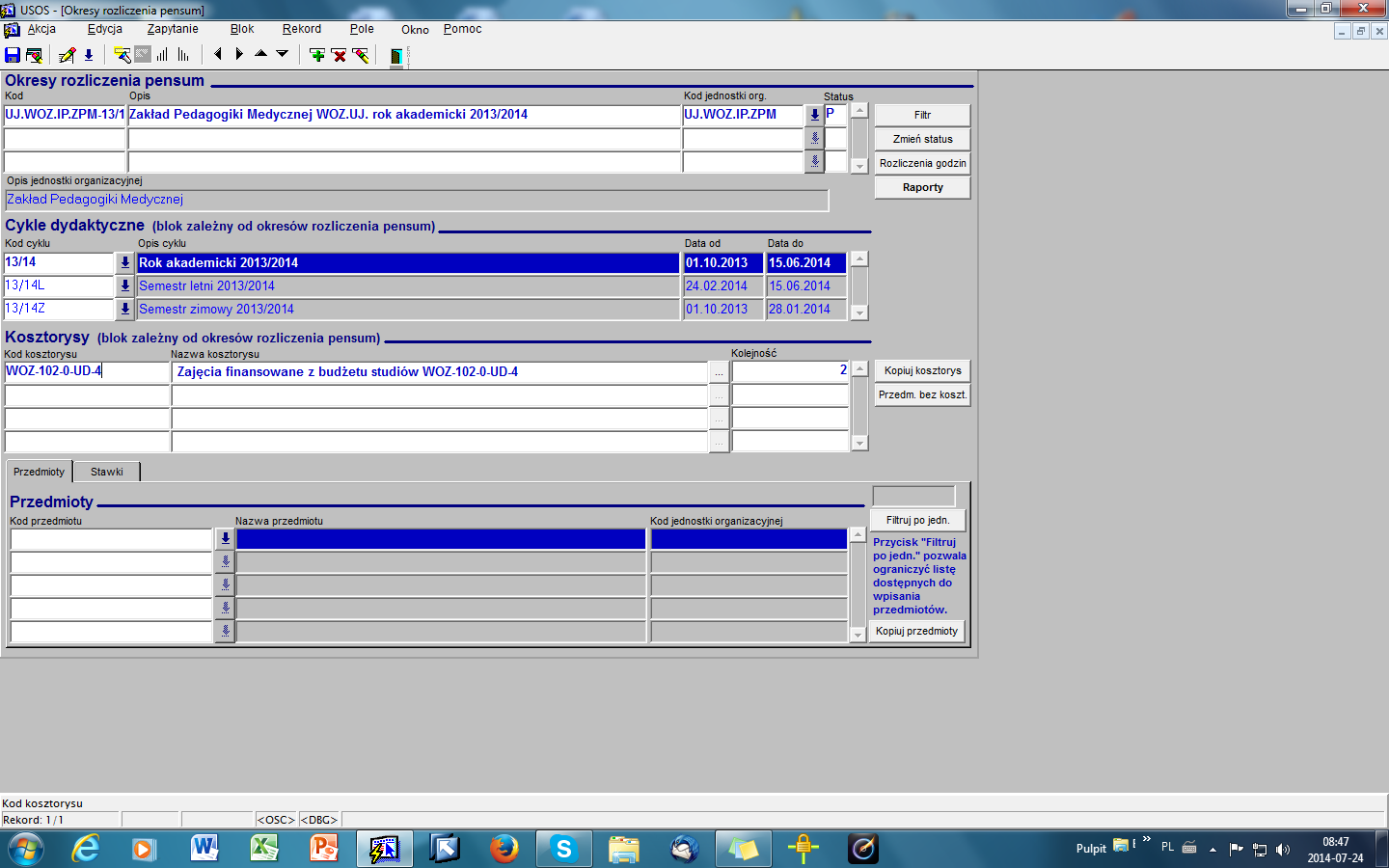 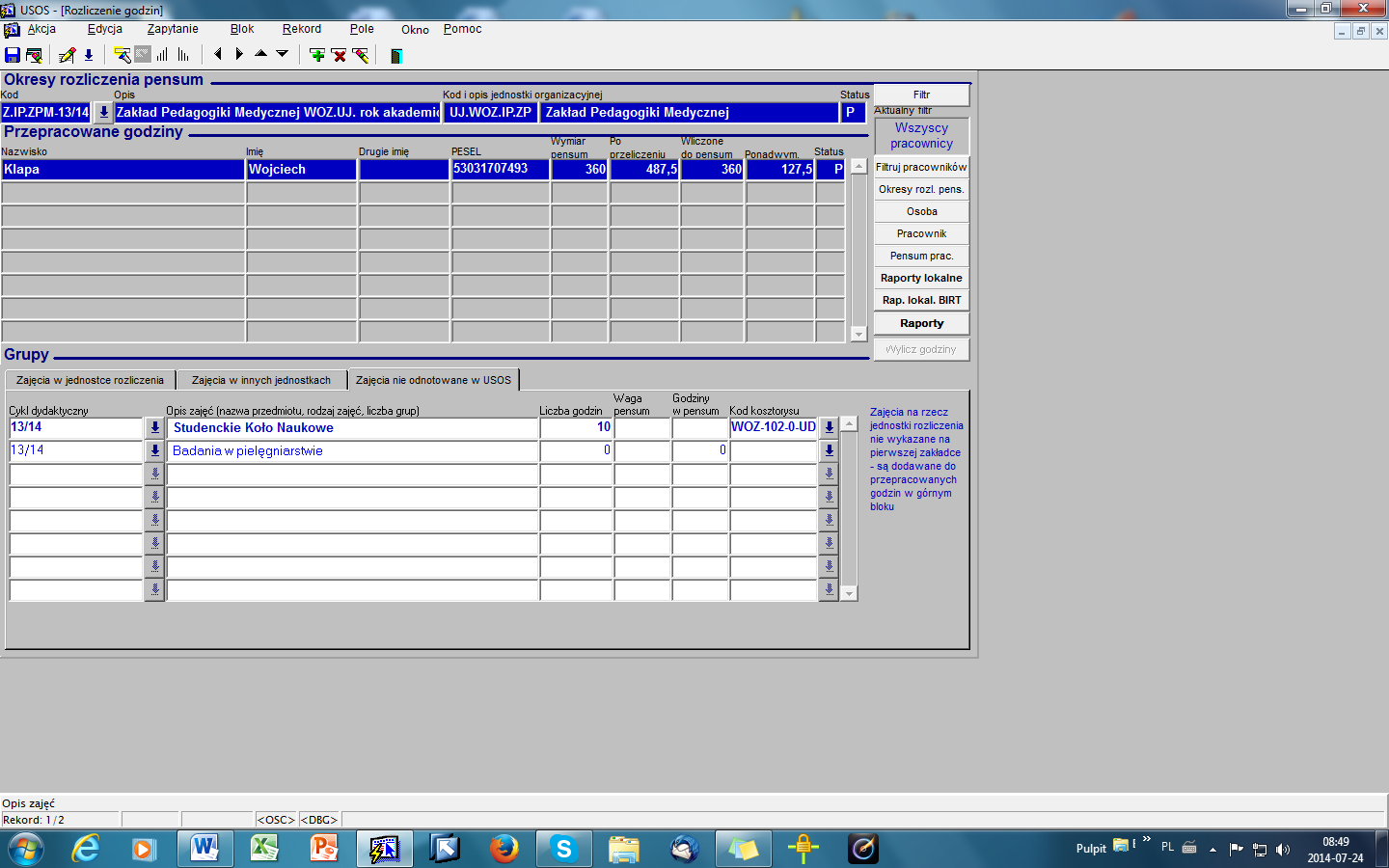 